“Estudar é o caminho para o sucesso”Cronograma das Provas do II Trimestre:Cronograma das Recuperações (SIMULADINHOS):Orientações importantes: Horário das Provas e Simulados: MANHÃ: 7h às 10h TARDE: 13h às 16hAs Provas de Inglês serão realizadas na semana de aula (09 a 13 de setembro) durante as aulas de Inglês e os Simulados na semana de (16 a 20 de setembro durante as aulas de Inglês.  Comparecer com o fardamento escolar; O aluno deverá trazer o estojo completo com lápis, lápis de cor, borracha e lapiseira; Trazer lanche e copo/garrafinha para água; A cantina funcionará normalmente;Em caso de extravio deste roteiro, solicitamos acessar o site da escola.Rever os exercícios propostos no livro didático, caderno e fichas xerocadas; usar sempre o dicionário; As Disciplinas de: Religião, Arte, Ed. Física e Informática terão notas atribuídas através de trabalhos pedagógicos desenvolvidos no decorrer do trimestre; Atenciosamente,A CoordenaçãoROTEIRO DE ESTUDOS - 3º ANOPortuguês  Leitura e interpretação de textoUso do dicionário Gênero textuais: Carta,Receita. Substantivo Próprio e ComumAdjetivoHistória em quadrinho(Com onomatopéias) Ortografia palavras com CH, NH, LHSistematização com a letra L (no inicio, meio e fim da palavra).Matemática Medidas de tempoMedidas de comprimentoMedidas de massaGráficos e TabelasProbleminhas com adição e subtraçãoSomando com  números grandesTabuadas 6 e 7. Ciências Formadores do ambiente da terraAs condições especiais da terra possibilitam a vidaO solo: formação e tipos componentes e camadas do solo. A água e o ciclo da águaA atmosfera da Terra O ser humano modifica o ambienteA ação do ser humano no ambienteAmbiente e TecnologiaExtração de minerais e o ambiente. Geografia  Paisagens: - Elementos que compõem uma paisagem- Paisagens do Brasil e do mundo-Algumas paisagens são bonitas de se verTrabalho e Técnicas constroem paisagensRepresentando paisagens (Croqui)Paisagens e modo de vida no Brasil. História  As diversas formas de organização das cidadesA organização das cidadesO ComércioTransporteAdministração das cidades Trabalho profissão/ ocupaçãoProfissões do passado e do presenteAs desigualdades na coletividade. InglêsClothes: Sneakers, dress, socks, tie, t-shirt, cap, gloves, belt, shirt, shoes; Página: 26 Seasons: Summer, winter, spring, fall; Página: 31 e 32 Months; Página: 37, 45 e 47Celebrations (Datas comemorativas). Página: 44 Feelings: I feel happy, I feel hungry, I feel sleepy, I feel angry, I feel scared, I feel sad. Página: da 50 a 55*TRAZER LÁPIS DE CORESCOLA NOSSA SENHORA DA CONCEIÇÃORua Guaraná, Quadra E 11 Nº 01 - Ouro Preto - Olinda - PETelefax: 3429-4772 - E-mail: escola_ensc@uol.com.br Site: www.enscweb.com.br50 anos, educando de perto para você ir mais longe.Olinda, 19 de agosto de 2019. ROTEIRO DE ESTUDOS - II TRIMESTRE – 3º ANO DATAS ATIVIDADES22/08Dia do FolcloreVivência interna- Valorizando os ícones pernambucanos26 a 30/08Provas do II Trimestre02 a 04/09Aulas de Reestudo - II TrimestreHorário normal de aula05 e 06/09Simuladinhos do II Trimestre07/09FERIADO – Independência do Brasil09/09Início do III Trimestre DATAS / DISCIPLINASDATAS / DISCIPLINASDATAS / DISCIPLINASDATAS / DISCIPLINASDATAS / DISCIPLINAS26/08 (SEGUNDA)27/08
 (TERÇA)28/08 (QUARTA)29/08
(QUINTA)30/08
(SEXTA)MATEMÁTICAHISTÓRIAGEOGRAFIAPORTUGUÊSCIÊNCIASDATAS / DISCIPLINASDATAS / DISCIPLINAS05/09 - QUINTA06/09 - SEXTA1º caderno: 10 perguntas (objetivas) de Matemática, 10 de Ciências e 10 de Geografia.2º caderno: 10 perguntas de (objetivas) Português, 10 de História Matemática, Ciências, GeografiaPortuguês, História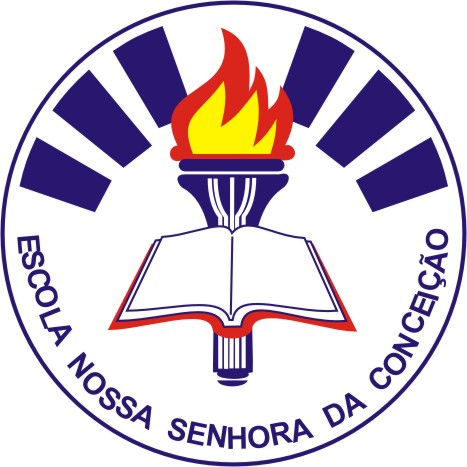 